Chile and other countries with no drop off site for samplesProcedure for Sample DispatchCopa Cervezas de América 2019IMPORTANT: This document aims to clearly indicate how beer samples registered on the Copa Cervezas de America contest must be sent. It serves as a complement to the contest’s Terms and Conditions, published on the website.Responsibility and ScopeIt is the person in charge of the entry’s responsibility to correctly identify, package and dispatch samples to the address pointed out by the organization.Once samples are properly received, the organization will be responsible for their appropriate storage and transportation.Together with our sample reception centers, we commit ourselves to:Store beers in a cold chamber with temperatures no higher than 4°C (*)Internationally ship by air to Chile.Move beers as little as possible.Not expose beers to sunlight.Avoid abrupt temperature changes. (*) Beer deliver to our office address may stay up to 48 hrs. out of a cold chamberPackaging ResponsibilityThe brewer must be particularly careful packaging beers appropriately inside the box. Glass to glass contact among bottles must be avoided and there must always be some kind of material in between to prevent contact, such as cardboard or packaging plastic.It is the brewer’s exclusive responsibility to adequately and reliably package beer samples.Poor and unsatisfactory packaging will not be the organization’s or the sample reception center’s responsibility.Bottle labellingIt is compulsory that samples are identified with their commercial label/tag. Bottles MUST NOT have collars or any kind of identification on the bottle neck. It is the brewery’s responsibility to remove collars before samples are sent.Shipment CostsSample shipment costs to Copa Cervezas de América are each participant’s responsibility.CourrierWe recommend using a traditional well-known couriers to dispatch all samples. Sample IdentificationEach bottle must clearly point out the Entry Number. The Entry Number, which corresponds to the single identification given for the registered beer, has 3 digits and will be informed  by the organization once the entry is done.The package or box must be identified on the outside with information regarding the amount of bottles and entry number for all registered beers included in the box or package.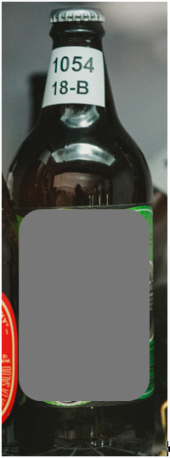 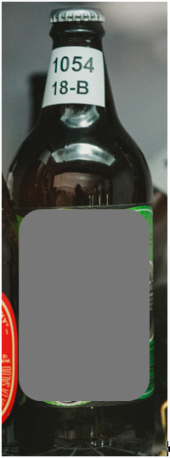 Sample AmountParticipants must send the following amount of samples according to each bottle size.Deadlines Samples will be accepted during an established time window.Samples that fail to meet the established deadlines (either before or after defined dates) will be excluded from the contest.There will be no refund for those entries whose samples do not reach the competition.Export DocumentationCommercial Invoice or Pro-forma Invoice Total value of the exportation invoice must not exceed US$ 30,00 (thirty US dollars). If the value of the export invoice exceed this amount, the participant will be responsible of paying the importation costs and duties.Under no circumstance, the value of the bottle or can of beer can exceed US$0.80 per unit (80 cent of US Dollars per unit)Air Way Bill or AWB:The Air Way Bill must mention “simple with NO commercial value”, mention a total value of US$ 1,00 (one US dollar).Chilean Breweries: Central and North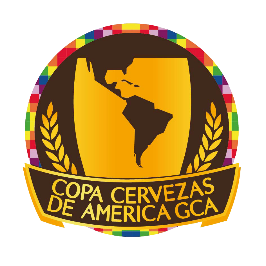 Dispatch Address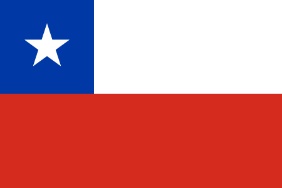 Attention:	Grupo Cervezas de América SPAAddress:	Don Carlos 2986, of 8,	Las Condes, Santiago, 7550173.Phone:	+562 26046578 / +562 26046579Opening hours:	Monday to Thursday: from 9:30 to  18:00	Friday: from 9:30 to 14:30	Saturday and Sunday closed.Chilean Breweries: South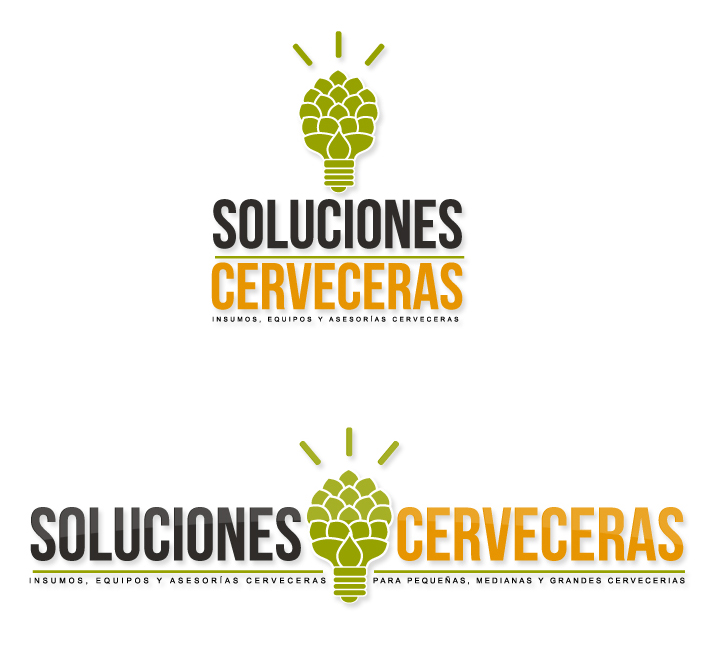 Dispatcht AddressAttention:	Soluciones Cerveceras EIRLAddress:	Los Renos 01990	Temuco, Región de la Araucanía	ChileOpening hours:	Monday to Friday: 09:30 to 13:30 and 15:00 to 19:30 hrsContact InformationKarin Maturana, Asistente Administrativa- mail: info@solucionescerveceras.cl- +56 45 2405849Breweries from the world: Only breweries that do not belong to the following countries: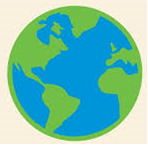 INCOTERDeliver condition: DDP (Delivery Duty Paid)Dispatcht AddressAttention:	Grupo Cervezas de América SPAAddress:	Don Carlos 2986, of 8,	Las Condes, Santiago, 7550173	ChilePhone:	+562 2604 6579  / +562 2604 6578Opening hours:	Monday to Thursday: from 9:30 to  18:00	Friday: from 9:30 to 14:30	Saturday and Sunday closed.Contact InformationDaniel TrivelliEmail:	dtrivelli@gca.beerCel:	+569 9745 2837Contact Information forwarder (Notify)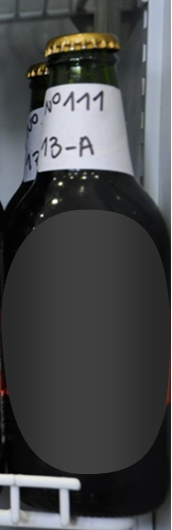 Bottle/Can SizeSample AmountSample AmountContainers of 300 ml (10,1 oz) or less8 unitsContainers from 301 ml (10,2 oz) to 499 ml (16,8 oz)6 unitsContainers from 500 ml (16,9 oz) to 700 ml (23,7 oz)4 unitsContainers over 701 ml (23,8 oz)3 unitsCountrySample Reception Opening DateSample ReceptionClosing Date.Beers fromJune, Monday 24th, 2019July, Friday 12th, 2019Chile (Santiago)June, Monday 24th, 2019July, Friday 12th, 2019Chile (Temuco)June, Monday 24th, 2019July, Friday 12th, 2019Contact InformationDaniel TrivelliEmail: dtrivelli@gca.beerCel: +569 9745 283Camila EspinozaEmail: cespinoza@gca.beerCel: 569 7575 6464 ArgentinaCosta RicaPeruBrazilEcuadorUruguayCanadaMéxicoUSAChilePanamáColombiaParaguay